NutritionBecause goats are ruminant animals, they can digest _____________. How many stomach compartments does a goat have? _______ The rumen is the first and the ____________ compartment of the goat’s digestive system. The rumen acts as a large __________________ vat which ______ and stirs up the food. The rumen can hold about 6 ___________ of material. Explain how the rumen converts feed. _________________________________________
________________________________________________________________________________________________________________________________________________________________________________________________________________________Match the following:____	Rumen		A. Produce and secret digestive enzymes and acids____	Reticulum		B. Regurgitation of food for rechewing____	Omasum 		C. Catches large particles of feed for further digestion____	Abomasum 		D. Squeeze and absorb water from the feed____ 	Rumination		E. Mixes/stores, serves as fermentation vatWhat is the most important nutrient needed to survive?__________________ and how much of a goat’s body is composed of this nutrient? ______ - ______ %Explain the importance of protein in a goat’s diet. ____________________ , ___________
______________________ , _____________________ and ________________________A 100 pound goat that is not producing milk consumes about ________ of water per day.A kid’s resistance to disease is influenced by the quality of __________. What is the ideal time to wean a kid from its mother? _____________What is the most common means of providing forage for goats? ________________Match the mineral with its function and deficiency sign. Function			    Deficiency      Sign_____		Calcium 		_____	_____		Magnesium		__________		Potassium		__________		Salt			__________		Sulfur			_____Identify each part of the ruminant digestive system.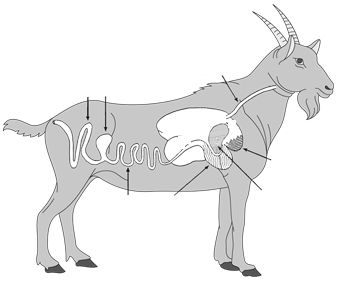 ________________________________________________________________________________________________________________________________________